Horsley Zone 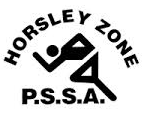 Boys Touch Team 2022Coach: Matthew KirbySchool: Smithfield West Public School The SSW Carnival is to be held at The Vale of Ah,Milperraon Wednesday 9th MarchSchoolStudentCecil HillsAston HughesGovernor Philip KingDamien MoserGovernor Philip KingKaline MasitabuaGovernor Philip KingJeremiah MataniuWilliam StimsonKelepi SisifaSmithfield WestViliami TuigamalaSmithfield WestZayne HoneysettSmithfield WestBraxton PignatHarrington StJardi IkamuiHarrington StDeucaleon Ikamui